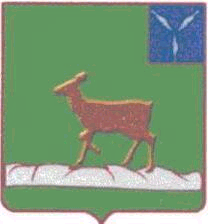 АДМИНИСТРАЦИЯИВАНТЕЕВСКОГО МУНИЦИПАЛЬНОГО  РАЙОНАСАРАТОВСКОЙ ОБЛАСТИПО С Т А Н О В Л Е Н И Е От 12.12.2017г.  № 696                                                                          с. Ивантеевка«Об утверждении положения об организации легковых таксомоторных перевозокв Ивантеевском муниципальном районе и положение о стоянках такси»           В целях совершенствования системы управления пассажирским автомобильным транспортом, обеспечения безопасности дорожного движения, определения единых требований к перевозчикам, осуществляющим легковые таксомоторные перевозки, в соответствии с Федеральным законом от 06.10.2003 № 131-ФЗ «Об общих принципах организации местного самоуправления в Российской Федерации», руководствуясь Уставом Ивантеевского муниципального района, администрация Ивантеевского муниципального района, ПОСТАНОВЛЯЕТ:          1. Утвердить Положение об организации легковых таксомоторных перевозок в Ивантеевском муниципальном районе (Приложение 1).          2. Утвердить Положение о стоянках такси (Приложение 2).          3. Организациям различных форм собственности и индивидуальным предпринимателям, осуществляющим перевозку пассажиров легковыми автомобилями или автобусами особо малой вместимости, принять данные Положения к руководству и исполнению.          4.Настоящее постановление необходимо разместить на официальном сайте администрации Ивантеевского муниципального района Саратовской области.          5.Контроль за исполнением настоящего постановления возложить на заместителя главы администрации Ивантеевского муниципального района  Ю.Н. Савенкова.Глава  Ивантеевскогомуниципального района                                                   В.В. БасовПриложение к постановлениюадминистрации Ивантеевского муниципального района Саратовской областиот  12.12.2017 г. № 696
ПОЛОЖЕНИЕ1. ОБЩИЕ ПОЛОЖЕНИЯ          1.1. Настоящее Положение об организации легковых таксомоторных перевозок в Ивантеевском муниципальном районе (далее - Положение) определяет правовые основы обеспечения населения Ивантеевского муниципального района легковыми таксомоторными перевозками с целью предоставления наибольших удобств и сокращения затрат времени на поездки.          1.2. Основные термины:          таксомоторная перевозка - перевозка пассажиров легковыми автомобилями или автобусами особо малой вместимости с оплатой в соответствии с действующими тарифами за наличный расчет, с заключением публичного договора на перевозку, как правило, в устной форме в месте посадки пассажира;          перевозчик - любое юридическое лицо или индивидуальный предприниматель, зарегистрированный в Едином государственном реестре на территории Российской Федерации и допущенный к перевозкам пассажиров и багажа в порядке, установленном законодательством;          оператор по приему заказов - юридическое лицо или индивидуальный предприниматель, принимающий заказы на услуги по перевозкам пассажиров и багажа легковыми таксомоторами и передающий эти заказы для исполнения;          дорожное движение - совокупность общественных отношений, возникающих в процессе перемещения людей и грузов с помощью транспортных средств или без таковых в пределах дорог;          безопасность дорожного движения - состояние данного процесса, отражающее степень защищенности его участников от дорожно-транспортных происшествий и их последствий;          организация дорожного движения - комплекс организационно-правовых, организационно-технических мероприятий и распорядительных действий по управлению движением на дорогах;          путевой лист - основной первичный документ учета работы водителя и пробега, маршрута автомобиля, выдаваемый ежедневно водителям транспортных средств (форма путевого листа ПЛ-1, утвержденная Приказом Министерства транспорта РФ № 152 от 18.09.2008);          ручная кладь - легко переносимые предметы, которые размещаются пассажиром в салоне таксомоторов. В качестве ручной клади разрешается перевозить предметы, по своим размерам не стесняющие проезд других пассажиров. Размещение ручной клади на местах, предназначенных для пассажиров, запрещается;          багаж - вещи пассажиров, перевозимые в багажных отсеках таксомоторов;          стоянка таксомоторов - специальная площадка (место) вне проезжей части улиц, оснащенная информационными указателями, обозначенная соответствующими дорожными знаками и разметкой, предназначенная для посадки (высадки) пассажиров и стоянки таксомоторов;          такса - установленная перевозчиком расценка оплаты за единицу пробега таксомотора, времени его использования или твердый тариф из пункта подачи до пункта назначения;          таксометр - регистратор расчетных операций, который обеспечивает предварительное программирование тарифов за проезд, учет дальности, продолжительности и стоимости поездки пассажира.          1.3. К перевозке пассажиров легковыми таксомоторами индивидуального пользования в Ивантеевском муниципальном районе допускаются субъекты хозяйственной деятельности всех форм собственности и организационно-правовых форм, которые выполняют требования действующего законодательства в сфере таксомоторных перевозок, настоящего Положения и других правовых актов, разработанных на их основе и утвержденных в установленном порядке.          1.4. Обеспечение населения Ивантеевского муниципального района легковыми таксомоторами осуществляется посредством:          1.4.1. Координации деятельности органов местного самоуправления, общественных объединений, юридических и физических лиц в целях совершенствования системы управления пассажирским автомобильным транспортом, предупреждения дорожно-транспортных происшествий.          1.4.2. Осуществления деятельности по организации дорожного движения.          1.4.3. Организации подготовки водителей транспортных средств.          1.4.4. Проведения комплекса мероприятий по медицинскому обеспечению безопасности дорожного движения.          1.4.5. Осуществления контроля за выполнением законодательства Российской Федерации, правил, стандартов, технических норм и других нормативных документов в области осуществления перевозок пассажиров и обеспечения безопасности дорожного движения.          1.5. Общественные объединения, созданные для защиты прав и законных интересов граждан, участвующих в дорожном движении, в целях объединения коллективных усилий членов этих организаций для обеспечения населения Ивантеевского муниципального района легковыми таксомоторными перевозками и предотвращения дорожно-транспортных происшествий, в соответствии с их уставами имеют право в установленном законами порядке вносить в администрацию Ивантеевского муниципального района предложения по осуществлению мероприятий и совершенствованию правил, стандартов, технических норм и других нормативных документов в области обеспечения населения легковыми таксомоторными перевозками и обеспечения безопасности дорожного движения, а также проводить мероприятия по профилактике аварийности.          1.6. Перевозчики, а также специализированные организации для улучшения финансовых показателей таксомоторных перевозок обязаны создавать диспетчерские службы для организации работы такси по заказам, а также для оперативной ликвидации дефицита предложения услуг по перевозкам.          1.7. Легковые таксомоторы предоставляются пассажирам по телефону оператора либо на таксомоторных стоянках.2. ТРЕБОВАНИЯ К ПЕРЕВОЗЧИКАМ          2.1. Лица, занимающие должности исполнительных руководителей и специалистов, осуществляющих легковые таксомоторные перевозки, должны проходить аттестацию в соответствии с Положением о порядке проведения аттестации лиц, занимающих должности исполнительных руководителей и специалистов организации и их подразделений, осуществляющих перевозку пассажиров и грузов (Приложение к Приказу Министерства транспорта Российской Федерации и Министерства труда Российской Федерации от 11.03.1994 № 13/11).          2.2. Перевозчик обязан организовать и проводить с привлечением работников органов здравоохранения предрейсовые медицинские осмотры водителей таксомоторов в соответствии с Федеральным законом от 10.12.1995 № 196-ФЗ «О безопасности дорожного движения».          2.3. К управлению транспортным средством допускаются водители:          2.3.1. Имеющие водительское удостоверение на право управления транспортным средством соответствующей категории.          2.3.2. Имеющие документ о прохождении в установленные сроки медицинского освидетельствования.          2.3.3. Прошедшие предрейсовый медицинский осмотр в порядке, установленном настоящими Правилами.          2.3.4. Имеющие путевой лист с отметкой предрейсового осмотра и технического состояния автомобиля (контрольный механик).          2.3.5. Свидетельство о пройденном техминимуме по 20-часовой программе. Лица, впервые нанимаемые на работу в качестве водителя после окончания учебы, а также водители, имевшие перерыв в водительской деятельности более одного года, к управлению транспортными средствами допускаются после прохождения стажировки в порядке, установленном законодательством Российской Федерации.          Перевозчик обязан обеспечить выдачу путевых листов водителям перед выходом на линию.          2.4. Перевозчик обязан в соответствии с «Положением об обеспечении безопасности дорожного движения»:          2.4.1. Вести учет данных о квалификации водителей, их профессиональной пригодности.          2.4.2. Организовывать занятия по повышению профессионального мастерства водителей.          2.4.3. Обеспечивать водителей необходимой оперативной информацией об условиях движения и работы на линии, проводя предрейсовые инструктажи.          2.4.4. Вести учет прохождения водителями инструктажей в специальном журнале с кратким указанием их содержания.          2.4.5. Делать соответствующие отметки о проведении инструктажа в путевом листе транспортного средства.          2.4.6. Организовывать занятия по обучению водителей работе с ГБО.          2.5. Перевозчик обязан в соответствии с Законом РФ от 07.02.1992 № 2300-1 «О защите прав потребителей» довести до сведения пассажиров фирменное наименование своей организации, место ее нахождения и режим ее работы, а также визитную карточку водителя с фотографией, стоимость тарифа, таблицу с указанием времени окончания работы, контактные телефоны контролирующих органов.          В салоне транспортного средства должна находиться брошюра о правилах пользования таксомоторной перевозкой, которая предоставляется пассажиру по его требованию.          Индивидуальные предприниматели, осуществляющие перевозку пассажиров, дополнительно предоставляют пассажиру информацию о государственной регистрации и наименовании зарегистрировавшего их органа. Перевозчики размещают указанную информацию в салоне транспортного средства в доступном для пассажиров месте.          2.6. На кузов легкового таксомотора наносятся отличительные знаки:          2.6.1. Фирменное название перевозчика и телефон диспетчерской службы (на усмотрение перевозчика).          2.6.2. На обоих бортах - композиция из черных квадратов, расположенных в шахматном порядке.          На крыше таксомотора устанавливается опознавательный фонарь оранжевого цвета в соответствии с действующим ГОСТом.          Размеры надписей на борту транспортного средства должны обеспечивать хорошую видимость с расстояния не менее 3 м.          2.7. Диспетчерские пункты должны быть оборудованы радиоэлектронной аппаратурой, установленной в соответствии с требованиями действующих нормативных актов, и пройти согласование с управляющими организациями.          2.8. Перевозчик - индивидуальный предприниматель - обязан заключить договор с оператором по приему заказов в соответствии с ГК РФ.          Обязательным условием договора должно быть:          2.8.1. Регистрация в едином государственном реестре.          2.8.2. Водительское удостоверение на право управления транспортным средством соответствующей категории.          2.8.3. Договор с медицинским учреждением на прохождение медицинского освидетельствования либо с организацией, где есть медицинский работник, допущенный к данному виду деятельности в соответствии с законодательством РФ.          2.8.4. Договор на прохождение предрейсовых технических осмотров со специализированной организацией либо наличие аттестации в соответствии с порядком, установленным федеральным органом исполнительной власти в области транспорта.          2.9. Порядок и номера телефонов заказа легковых таксомоторов доводятся до сведения населения путем рекламы в СМИ, а также на улицах, площадях и других пунктах повышенного спроса населения на легковые таксомоторы.3. УСЛОВИЯ И ОПЛАТА ПРОЕЗДА          3.1. Заказы на легковые таксомоторы принимаются при помощи любых средств связи по телефону оператора, а также лично от пассажиров на таксомоторных стоянках.          3.2. Прием заказа оператором на предоставление транспортного средства для выполнения таксомоторной перевозки должен быть зарегистрирован в журнале регистрации (в специализированную компьютерную программу при наличии ПК) посредством внесения в него следующих данных:          3.2.1. Номер заказа.          3.2.2. Номер телефона пассажира.          3.2.3. Дата принятия заказа.          3.2.4. Время принятия заказа.          3.2.5. Адрес места подачи транспортного средства.          3.2.6. Маршрут пассажира.          3.2.7. Время подачи транспортного средства.          3.2.8. Тип, марка и государственный номер предоставленного транспортного средства.          3.2.9. Тариф поездки.          3.2.10. Дата выполнения заказа.          3.2.11. Время выполнения заказа.          3.2.12. Ф.И.О. оператора, принявшего заказ к исполнению.          Номер принятого к исполнению заказа, номер государственной регистрации предоставляемого транспортного средства и время подачи сообщается пассажиру.          3.3. В случае если плата за пользование транспортным средством осуществляется на основании тарифов за расстояние перевозки и (или) время использования, оно должно быть оборудовано таксометром. В случае если стоимость проезда устанавливается из пункта подачи до пункта назначения, в таксомоторах вывешивается для пассажиров информация о тарифах.          3.4. При ожидании пассажира (по его требованию) водитель производит с ним полный расчет за совершенную поездку, а за обусловленное время ожидания по установленному тарифу получает предварительно соответствующий аванс. Водитель может уехать с места ожидания, не дождавшись пассажира, только тогда, когда пассажир не дает о себе знать и оплаченное время ожидания истекло.          3.5. Простой таксомотора в ожидании пассажира по его требованию разрешается не более 30 минут.          3.6. Простой таксомотора в ожидании инвалида или участника Великой Отечественной войны по его требованию при предъявлении удостоверения инвалида или участника Великой Отечественной войны разрешается не более 1 часа.          3.7. Время простоя таксомотора, прибывшего по заказу, в ожидании пассажира не должно превышать 15 минут.          3.8. Посадка и выход пассажира из таксомотора разрешается только при полной остановке автомобиля и лишь с правой стороны по ходу движения. Высадка пассажиров из таксомотора производится по требованию пассажира в любом месте пути следования таксомотора с соблюдением Правил дорожного движения.          3.9. Маршрут движения определяется пассажиром. Если таковой предложен не будет, водитель транспортного средства обязан осуществить перевозку по кратчайшему маршруту.          3.10. Таксомоторы не предоставляются для перевозки инфекционных больных и лиц, находящихся в нетрезвом состоянии.          3.11. Курение в салоне и открытие окон разрешается только при обоюдном согласии пассажиров и водителя. Запрещается курение пассажирам, находящимся на заднем сиденье в автомобилях «Универсал» и автомобилях, оборудованных газобаллонными установками.          3.12. Пассажиры несут ответственность за причинение ущерба перевозчику, его имуществу, за порчу или повреждение оборудования инвентаря таксомотора в соответствии с действующим законодательством РФ.          3.13. Поездка детей до 12 лет на переднем сидении таксомотора запрещается.          3.14. Одновременный проезд пассажиров в таксомоторе разрешается в количестве, указанном в техническом паспорте транспортного средства.          3.15. Пассажиры, отказавшиеся от оплаты за пользование таксомотором, передаются органам полиции, а причитающаяся с них сумма взыскивается перевозчиком в порядке, установленном действующим законодательством.          Доставка пассажиров в полицию для разрешения конфликтных ситуаций производится за счет виновной стороны по установленным тарифам.          3.16. Споры, возникающие при оказании таксомоторных услуг, рассматриваются в соответствии с действующим законодательством РФ.          3.17. Пассажиру запрещается оставлять водителю таксомотора в залог ожидания или в порядке расчета документы либо вещи.          3.18. Перевозчик вправе отказаться от предоставления транспортного средства для таксомоторной перевозки в случае, если маршрут движения или поведение пассажира может угрожать безопасности водителя.          3.19. При невозможности проезда транспортного средства, предоставленного для таксомоторной перевозки, в конечный пункт маршрута по не зависящим от перевозчика причинам (бездорожье, закрытие дороги и т.п.) пассажир оплачивает стоимость пользования таксомотором до момента прекращения поездки.4. ПЕРЕВОЗКА БАГАЖА И РУЧНОЙ КЛАДИ          4.1. В салоне таксомотора разрешается провозить в качестве ручной клади вещи, которые свободно проходят через дверные проемы, не загрязняют и не портят сидений, не мешают водителю управлять транспортным средством и пользоваться зеркалом заднего вида.          4.2. Багаж перевозится в багажном отделении таксомотора общим весом не более 50 кг и только при закрытом багажнике.          4.3. Не допускаются к перевозке багаж и провоз в качестве ручной клади зловонных и опасных (легковоспламеняющихся, взрывчатых, токсичных, коррозионных и других) веществ, режущих предметов и огнестрельного оружия без чехлов и упаковки, животных и птиц (кроме собак мелких пород в намордниках и на поводках, кошек в корзинах и мелких птиц в клетках или в специальных контейнерах).          4.4. Оплата провоза ручной клади в таксомоторе не производится.5. ОРГАНИЗАЦИЯ ТРУДА И ОТДЫХА ВОДИТЕЛЕЙ          5.1. Организация труда водителей легковых таксомоторов должна обеспечивать:          5.1.1. Выпуск легковых таксомоторов в соответствии с утвержденным графиком по дням недели и часам суток.          5.1.2. Четкую работу автомобилей на линии.          5.1.3. Высокую культуру обслуживания пассажиров.          5.1.4. Безопасность движения легковых таксомоторов в течение всего времени их пребывания на линии.          5.1.5. Повышение эффективности использования легковых таксомоторов.          5.1.6. Соблюдение установленных трудовым законодательством продолжительности рабочего дня и перерывов в работе для отдыха и приема пищи.          5.2. Режим труда и отдыха водителей легковых таксомоторов устанавливают в соответствии с Положением об особенностях режима рабочего времени и времени отдыха водителей автомобилей, утвержденным Приказом Минтранса РФ от 20 августа 2004 г. № 15.          5.3. Время труда и отдыха водителей при осуществлении пассажирских перевозок учитывается по путевым листам (индивидуальные предприниматели, юридические лица), для водителей-предпринимателей - в книжках водителей. Планируемое время труда и отдыха водителей должно включать:          5.3.1. Время выезда на линию и возврата в гараж.          5.3.2. Время перерывов для отдыха и приема пищи.          5.4. В случае если перевозки осуществляются водителями-предпринимателями, записи в книжке водителя проставляются соответствующим водителем-предпринимателем. Записи в книжке водителя о планируемом времени труда и отдыха заверяются подписью и печатью уполномоченного органа местного самоуправления.          5.5. Графики работы водителей разрабатываются ежемесячно на каждый день, смену или рейс с ежедневным суммированным учетом рабочего времени.          5.6. Графики работы водителей утверждаются руководителем транспортного предприятия, индивидуальным предпринимателем, уполномоченным органом местного самоуправления.          5.7. Юридические лица и индивидуальные предприниматели, осуществляющие пассажирские перевозки (за исключением водителей-предпринимателей), обязаны не реже одного раза в год проводить занятия с водителями по повышению профессионального мастерства, включая проверку знаний правил дорожного движения, правил перевозки пассажиров, ручной клади и багажа, изучение типичных дорожно-транспортных ситуаций повышенной опасности, основ безопасного управления транспортными средствами в сложных дорожных и метеорологических условиях, приемов оказания доврачебной помощи пострадавшим, порядка эвакуации пассажиров при ДТП.          5.8. Сведения о прохождении курса занятий и сдаче зачетов заносятся в личное дело водителя. Водитель, не сдавший зачет о прохождении курса занятий, к самостоятельной работе на линии не допускается.          5.9. Юридические лица и индивидуальные предприниматели, осуществляющие пассажирские перевозки, обязаны организовать прохождение предрейсовых и послерейсовых медицинских осмотров водителей. Порядок проведения предрейсовых и послерейсовых медицинских осмотров водителей определяется законодательством Российской Федерации.          5.10. Стажировка должна производиться под руководством водителя-наставника, назначаемого приказом по организации, или иного лица, с которым заключен договор на проведение стажировки, имеющего свидетельство на право стажировки водителей, предоставляемое в порядке, установленном законодательством Российской Федерации.          5.11. Продолжительность стажировки, объемы и содержание определяются в зависимости от стажа работы, срока перерыва в работе, типа транспортного средства, вида маршрутов и вида перевозок в соответствии с действующими нормативными документами.          5.12. Стажировка водителей должна проводиться в реальных условиях движения только на тех типах транспортных средств, на которых водитель в дальнейшем будет работать самостоятельно. Проведение стажировки обеспечивается собственными силами работодателя (предпринимателя) или путем заключения договоров на проведение стажировки.          5.13. После завершения водителем стажировки должно быть оформлено заключение о допуске его к самостоятельной работе с указанием типа транспортного средства и маршрутов перевозки или дан мотивированный отказ в выдаче допуска. Заключение хранится в личном деле водителя.6. ОРГАНИЗАЦИЯ ПРЕДРЕЙСОВЫХ МЕДИЦИНСКИХ ОСМОТРОВ ВОДИТЕЛЕЙ ТРАНСПОРТНЫХ СРЕДСТВ          6.1. Предрейсовый медицинский осмотр осуществляется медицинским работником, допущенным к данному виду деятельности в соответствии с законодательством РФ.          6.2. Водитель транспортного средства проходит предрейсовый медицинский осмотр не позднее чем за тридцать минут до выхода в рейс (в смену) по предъявлению им путевого листа, а также водительского удостоверения.          6.3. При необходимости выполнения нескольких рейсов в течение дня предрейсовый медицинский осмотр проводится однократно, перед первым рейсом.          6.4. Предрейсовый медицинский осмотр водителей транспортных средств производится индивидуально.          6.5. Не допускаются к управлению транспортными средствами лица, в отношении которых имеются достаточные основания полагать, что они находятся в состоянии алкогольного или наркотического опьянения. В случае несогласия с данным заключением эти лица направляются в сопровождении медицинского работника на освидетельствование в ближайшую государственную лечебно-профилактическую организацию, уполномоченную проводить медицинское освидетельствование для установления факта употребления психоактивного вещества и состояния опьянения согласно действующему законодательству РФ.          6.6. Прохождение предрейсового медицинского осмотра оформляется отметкой в путевом листе транспортного средства, заверяется штампом и подписью медицинского работника. В штампе проставляется время и дата прохождения медицинского осмотра.          6.7. Водители транспортных средств проходят предварительные (при поступлении на работу), а также периодические медицинские осмотры в лечебно-профилактических организациях в соответствии с Приказом Министерства здравоохранения и медицинской промышленности РФ «О порядке проведения предварительных и периодических медицинских осмотров работников и медицинских регламентах допуска к профессии».7. ТРЕБОВАНИЯ К ТЕХНИЧЕСКОМУ СОСТОЯНИЮ И СОДЕРЖАНИЮ ТРАНСПОРТНЫХ СРЕДСТВ          7.1. Юридические лица и индивидуальные предприниматели, осуществляющие перевозки пассажиров, обязаны организовать прохождение предрейсовых осмотров технического состояния транспортных средств.          7.2. При выезде на линию и возврате к месту стоянки должны проводиться предрейсовые осмотры технического состояния транспортных средств в соответствии с порядком, установленным инструкцией завода-изготовителя, а в случае ее отсутствия - в соответствии с рекомендациями по проведению предрейсовых осмотров технического состояния транспортных средств, утвержденных федеральным органам исполнительной власти в области транспорта.          7.3. Предрейсовые осмотры технического состояния транспортных средств могут проводиться силами перевозчика или по договору со специализированными организациями.          7.4. В случае если предрейсовые осмотры технического состояния транспортных средств проводятся силами перевозчика, руководитель соответствующего транспортного предприятия, индивидуальный предприниматель (за исключением водителей-предпринимателей) обязан назначить из числа штатных сотрудников должностное лицо, уполномоченное на проведение указанных работ.          7.5. Должностное лицо, уполномоченное на проведение предрейсовых осмотров технического состояния транспортных средств, должно быть аттестовано в соответствии с порядком проведения аттестации лиц, занимающих должности исполнительных руководителей и специалистов предприятий транспорта, установленным федеральным органом исполнительной власти в области транспорта.          7.6. Проведение предрейсовых осмотров технического состояния транспортных средств непосредственно водителями допускается в следующих случаях:          7.6.1. При осуществлении перевозок водителями-предпринимателями.          7.6.2. При осуществлении регулярных перевозок пассажиров со сменой водителей на линии.          7.6.3. При осуществлении нерегулярных перевозок пассажиров в течение нескольких суток без заезда в гараж (например, при выполнении перевозок по межмуниципальным, межсубъектным маршрутам большой протяженности).          7.7. Водитель, самостоятельно проводящий предрейсовые осмотры технического состояния транспортного средства, должен быть аттестован в соответствии с порядком проведения аттестации лиц, занимающих должности исполнительных руководителей и специалистов предприятий транспорта, установленным федеральным органом исполнительной власти в области транспорта.          7.8. Прохождение предрейсового осмотра технического состояния транспортного средства оформляется отметкой в путевом листе, заверяемой подписью (штампом) должностного лица, уполномоченного на проведение данных осмотров. Если предрейсовые осмотры технического состояния транспортных средств выполняются на основании договора со сторонней организацией, подпись уполномоченного лица должна заверяться печатью данной организации.          7.9. Техническое обслуживание транспортных средств должно осуществляться в соответствии с инструкциями заводов-изготовителей, а при отсутствии указанных инструкций - в соответствии с рекомендациями по техническому обслуживанию и ремонту транспортных средств, утвержденными федеральным органом исполнительной власти в области транспорта.          7.10. Техническое обслуживание и ремонт транспортных средств могут осуществляться силами перевозчика или по договору со сторонними организациями.          7.11. Порядок и периодичность проведения работ по техническому обслуживанию транспортных средств утверждается приказом руководителя транспортного предприятия, индивидуального предпринимателя.          7.12. В случае если техническое обслуживание и ремонт транспортных средств осуществляются силами перевозчика, руководитель соответствующего транспортного предприятия, индивидуальный предприниматель (за исключением водителей-предпринимателей) обязан назначить из числа его штатных сотрудников должностное лицо, ответственное за проведение указанных работ.          7.13. Должностное лицо, ответственное за проведение работ по техническому обслуживанию и ремонту транспортных средств, должно быть аттестовано в соответствии с порядком проведения аттестации лиц, занимающих должности исполнительных руководителей и специалистов предприятий транспорта, установленным федеральным органом исполнительной власти в области транспорта.          7.14. Проведение работ по техническому обслуживанию и ремонту транспортных средств силами водителя-предпринимателя допускается только при наличии у него соответствующей аттестации.          7.15. На каждое транспортное средство оформляется сервисная книжка, предназначенная для учета выполнения регламентных работ по техническому обслуживанию и ремонту транспортных средств.          7.16. В сервисной книжке указывается дата проведения и состав выполненных работ по техническому обслуживанию и ремонту транспортных средств, наименование замененных узлов и деталей. Записи в сервисной книжке заверяются подписью (штампом) лица, ответственного за проведение указанных работ. В случае если указанные работы осуществляются сторонней организацией, записи в сервисной книжке заверяются печатью соответствующей организации.          7.17. На линию не допускаются транспортные средства, не прошедшие в установленном порядке государственный технический осмотр, а также имеющие неисправности, при наличии которых запрещается эксплуатация автомобиля, либо без отметки в сервисной книжке о проведении ТО и ремонта (по договору со специализированным предприятием).          7.18. Не допускается использование в качестве таксомоторов автомобилей со специальным управлением (ручным) и трехдверных.          7.19. Перевозчик обязан обеспечить:          7.19.1. Прохождение государственного технического осмотра таксомотора два раза в год.          7.19.2. Соответствие транспортных средств требованиям к их конструкции и оснащению.          7.19.3. Надлежащее санитарное состояние транспортных средств (уборку салонов от мусора и посторонних предметов не реже двух раз за смену, влажную уборку с применением моющих средств - 1 раз в смену).          7.19.4. Межсменное хранение транспортных средств на охраняемой стоянке, исключающее их порчу и разукомплектование.          7.19.5. На линии в таксомоторе следующие документы: свидетельство о регистрации ТС (транспортного средства), талон ГТО (государственного технического осмотра), полис ОСАГО, свидетельство о регистрации радиоэлектронного средства, свидетельство о соответствии ТС, с установленным на него газобаллонным оборудованием, требованиям безопасности (при наличии ГБО), свидетельство о проведении периодических испытаний газобаллонного оборудования, установленного на ТС (при наличии ГБО), договор на техобслуживание и ремонт со специализированным предприятием, договор о проведении медосвидетельствования, сервисная книжка с отметкой проведения ТО и ремонта, а также документ, подтверждающий согласование рекламных носителей с ГИБДД и инспекцией ФНС для уплаты налогов.8. КОНТРОЛЬ ЗА ИСПОЛНЕНИЕМ ДАННОГО ПОЛОЖЕНИЯ          8.1. Органы исполнительной власти, органы местного самоуправления вправе контролировать исполнение данного Положения на линии.          8.2. Контроль на линии осуществляют должностные лица (инспекторы), при наличии у них соответствующего удостоверения, выдаваемого органами исполнительной власти субъектов Российской Федерации, органами местного самоуправления в соответствии с их компетенцией:          8.2.1. Администрацией Ивантеевского муниципального района.          8.2.2. ОГИБДД ПО №1 МВД Пугачевский.Другими органами в соответствии с действующим законодательством.          8.3. Контроль на линии может выполняться как после предварительного уведомления перевозчика, так и без уведомления.          8.4. Перевозчик обязан предоставить инспектору доступ к документации и оборудованию для целей осуществления контроля.          8.5. Субъекты предпринимательства, осуществляющие деятельность в сфере таксомоторных перевозок на территории Ивантеевского муниципального района, несут административную, гражданскую и уголовную ответственность за нарушение требований законодательных и нормативных правовых актов, регулирующих сферу этой деятельности, причинение вреда жизни.Верно:Управляющая  делами администрации      Ивантеевского муниципального района                              А.М. Грачева
Приложение к постановлениюадминистрации Ивантеевского муниципального района Саратовской областиот12.12.2017 г.№ 696ПОЛОЖЕНИЕ О СТОЯНКАХ ТАКСИ1. ОБЩИЕ ПОЛОЖЕНИЯ          1.1. Настоящее Положение определяет единые на всей территории Ивантеевского муниципального района  правила организации, эксплуатации и пользования сельскими стоянками такси (далее - стоянки такси), а также права и обязанности сотрудников служб данных стоянок, диспетчерских служб, водителей такси и пассажиров, пользующихся стоянками такси.          1.2. Сельские стоянки такси создаются с целью организации движения и парковки такси (далее - такси) в ожидании пассажиров, регулирования процесса посадки/высадки пассажиров в такси, организации и координации работы диспетчерской службы, контроля за осуществлением таксомоторных перевозок, пресечения нелегального извоза (без лицензии).          Размещение стоянок не должно создавать помех для движения и парковки других видов транспорта.          1.3. Высадку/посадку пассажиров на сельских стоянках такси имеют право производить в порядке общей очереди диспетчерская служба (водители), осуществляющие перевозки посредством такси в соответствии с настоящим Положением.          1.4. Стоянки транспортных средств, осуществляющих таксомоторные перевозки, утверждаются Администрацией Ивантеевского муниципального района  и могут быть оборудованы перевозчиками за их счет.          1.5. Стоянки эксплуатируются на коммерческой основе предприятиями независимо от форм собственности и юридическими лицами, по результатам тендерных торгов, проводимых Администрацией Ивантеевского муниципального района  .          1.6. На стоянки такси имеют право заезжать/выезжать только те такси, которые отвечают требованиям настоящего Положения.2. ТРЕБОВАНИЯ ПРЕДЪЯВЛЯЕМЫЕ К СТОЯНКАМ ТАКСИ          2.1. Стоянка легковых таксомоторов оборудуется:          - информационной табличкой, содержащей следующую информацию:надпись «Такси»;          - наименование и номер стоянки такси;          - режим работы стоянки такси;          - наименование и контактные телефоны органа обеспечивающего эксплуатацию стоянки. Размеры надписей на информационной табличке должны обеспечивать хорошую видимость с расстояния не менее 3 м;          - дорожным знаком 5.14 «Место стоянки легковых такси».          2.2. Стоянка такси должна иметь: твердое покрытие, ограждение, освещение, контейнеры для сбора мусора, противопожарные средства, помещения для обслуживающего персонала, ворота или шлагбаум (въездные и запасные) с выездом на прилегающие улицы.          2.3. Места размещения стоянок на улицах и площадях населенного пункта, порядок поворотов на стоянку и выезда, расстановки легковых таксомоторов на стоянках согласовываются с Госавтоинспекцией.          2.4. Стоянки такси освещаются в вечерний и ночной периоды времени, в том числе и световой рекламой.          2.5. На каждую стоянку такси составляется паспорт, в котором указывается адрес (местоположение), владелец и его реквизиты, дата организации, решение органов управления об организации стоянки, основные геометрические размеры, емкость (число автомобиле-мест), время работы и перечень оборудования.3. ПОРЯДОК ДЕЯТЕЛЬНОСТИ АВТОСТОЯНОК          3.1. Стоянки такси предоставляются для их эксплуатации предприятиям независимо от форм собственности на основании договора аренды, по результатам тендерных торгов.          3.2. Предприятие, или юридическое лицо, осуществляющие эксплуатацию стоянки такси уплачивают Администрации Ивантеевского муниципального района  арендную плату за пользование земельным участком, размеры которой утверждаются в установленном порядке.          3.3. Система стоянок включает в себя:          - места стоянок с павильонами диспетчерской службы, дорожной разметкой, дорожными знаками и информационными указателями;диспетчерскую службу;          - информационно-компьютерную сеть, посредством которой осуществляется сбор и обработка информации.          3.4. Территорию стоянок такси запрещается использовать для хранения вещей и иных предметов, как водителей такси, так и предприятий осуществляющих эксплуатацию стоянок такси.          3.5. Оплата за пользование стоянками такси производится по тарифам, устанавливаемым предприятием эксплуатирующим стоянку такси, в пределах установленных законодательством, посредством заключения договора с перевозчиком на оказание услуг по эксплуатации стоянок такси за безналичный расчет.          Для соблюдения очередности отправления такси подают по одному к месту посадки пассажиров.          Очередность отправления такси - первый прибывший на стоянку первым отправляется с пассажирами.          3.6. На стоянках такси владельцам автотранспортных средств могут предоставляться услуги, связанные с техническим обслуживанием и уходом за транспортными средствами, за отдельную оплату, размеры которой утверждаются в установленном порядке.          Доходы от оказания таких услуг облагаются налогами в общеустановленном порядке.          3.7. Водители такси, находящиеся на стоянках такси, обязаны:          - соблюдать настоящее Положение;          - устанавливать такси на территории стоянки в строго определенных местах, в соответствии с линиями разметки;          - выполнять требования дежурного диспетчера, не противоречащие действующему законодательству.4. ПОРЯДОК НАЛОГООБЛОЖЕНИЯ СТОЯНОК ТАКСИ          Предприятие, юридическое лицо, осуществляющие эксплуатацию стоянки такси, уплачивают налоги в порядке и сроки установленные законодательством РФ, нормативными правовыми актами органов местного самоуправления.5. ОТВЕТСТВЕННОСТЬ ПРЕДПРИЯТИЙ ОСУЩЕСТВЛЯЮЩИХ ЭКСПЛУАТАЦИЮ СТОЯНОК ТАКСИ          5.1. Предприятия, осуществляющие эксплуатацию стоянок такси несут ответственность за соблюдение санитарных и противопожарных правил.          5.2. На территории стоянок такси должно быть обеспечено наличие не менее двух мест, специально оборудованных для пассажиров-инвалидов.          5.3. За неуплату и несвоевременную уплату в бюджет налогов предприятия, осуществляющие эксплуатацию стоянок такси несут ответственность в соответствии с законодательством.          5.4. Предприятия, осуществляющие эксплуатацию стоянок такси не несут ответственности:          - за повреждение транспортного средства при стихийных бедствиях (землетрясение, ураганы, наводнения и др.);          - за сохранность личных вещей, находящихся в салоне такси и не входящих в его комплектность;          - за претензии по сохранности транспортного средства, предъявленные после выезда с территории стоянки такси.Верно:Управляющая  делами администрацииИвантеевского муниципального района                              А.М. Грачева